V1 – Nachweis der Doppelbindung in ungesättigten Fettsäuren mittels der Bayer-ProbeMaterialien: 		2 Reagenzgläser, Reagenzglasständer, Pasteur-PipetteChemikalien:		Kaliumpermanganat-Lösung und RapsölDurchführung: 		Im ersten Reagenzglas wird die Kaliumpermanganat-Lösung angesetzt. Dazu wird ein Reagenzglas ca 1 cm hoch mit dest. Wasser befüllt und eine Spatelspitze Kaliumpermanganat hinzugegeben. Im zweiten Reagenzglas befinden sich zwei fingerbreit Rapsöl. Mit der Pasteur-Pipette werden ca. 1,5 mL KMnO4-Lösung zum Rapsöl hinzugegeben.Beobachtung:			Man sieht eine deutliche Phasentrennung zwischen der violetten Permanganat-Lösung und dem Rapsöl. Die Permanganat-Lösung befindet sich unten im Reagenzglas. Nach einiger Zeit ist an der Grenzfläche eine gelbe Schicht zuerkennen. Wird das Reagenzglas nun 24 h stehen gelassen, ist am nächstenTag eine deutliche Gelbfärbung der unteren Phase im Reagenzglas zu erkennen, die vorher durch das Kaliumpermanganat war violett gefärbt war. (siehe Abbildung 3).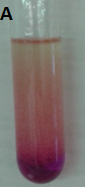 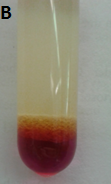 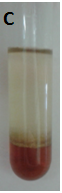 Abb. 3 - A: Rapsöl mit Kaliumpermanganat-Lösung gleich nach der Zugabe. B: Rapsöl mit Kaliumpermanganat-Lösung einige Zeit später. C: Rapsöl mit Kaliumpermanganat-Lösung 24h später.Deutung:		In diesem Versuch findet eine elektrophile Addition zweier OH-Gruppen an die Doppelbindung im Rapsöl statt. Der Hauptbestandteil von Rapsöl ist die Ölsäure, die am C9 eine Doppelbindung aufweist (siehe Abbildung 4). Die langsame Farbänderung des Kaliumpermanganats von violett zu gelb/braun ist durch die Reduktion des Kaliumpermanganats zu Braunstein bedingt und zeigt somit die Addition an die Doppelbindung an. 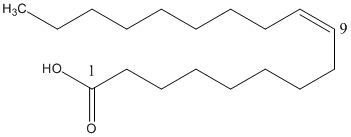 Abbildung 4: Strukturformel der Ölsäure.Es läuft folgende Reaktion ab: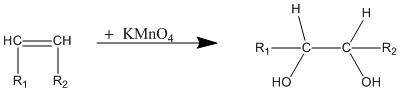 Entsorgung:	Die Entsorgung erfolgt über den Behälter für schwermetallhaltige Lösungen.Literatur:	D. Wiechoczek, http://www.chemieunterricht.de/dc2/ch/cht-105.htm, 04.08.16 (Zuletzt abgerufen am 04.08.16 um 20:14 Uhr).GefahrenstoffeGefahrenstoffeGefahrenstoffeGefahrenstoffeGefahrenstoffeGefahrenstoffeGefahrenstoffeGefahrenstoffeGefahrenstoffeKaliumpermanganatKaliumpermanganatKaliumpermanganatH: 226, 319H: 226, 319H: 226, 319P: 210, 280, 305+ 351+ 338, 337+ 313, 403+ 235P: 210, 280, 305+ 351+ 338, 337+ 313, 403+ 235P: 210, 280, 305+ 351+ 338, 337+ 313, 403+ 235RapsölRapsölRapsölH: -H: -H: -P: -P: -P: -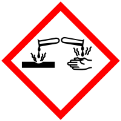 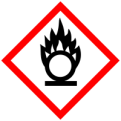 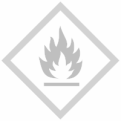 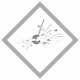 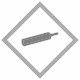 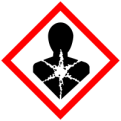 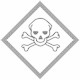 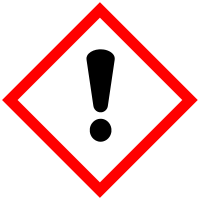 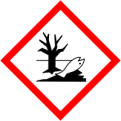 